Минкина Наталья СеменовнаДата рождения__.__.1925 Место рождения Калужская обл., Людиновский р-н, Носовка Место призыва Приуральный РВК, Казахская ССР, Западно-Казахстанская обл., Приуральный р-н Воинское званиесержант Воинская часть135 гаубичный артиллерийский полк 63 гаубичной артиллерийской бригады 22 артиллерийской дивизииНаградыМедаль «За отвагу» (2)
Орден Отечественной войны II степени
Медаль «За взятие Берлина»
Медаль «За освобождение Варшавы»
Медаль «За отвагу»Боевой путь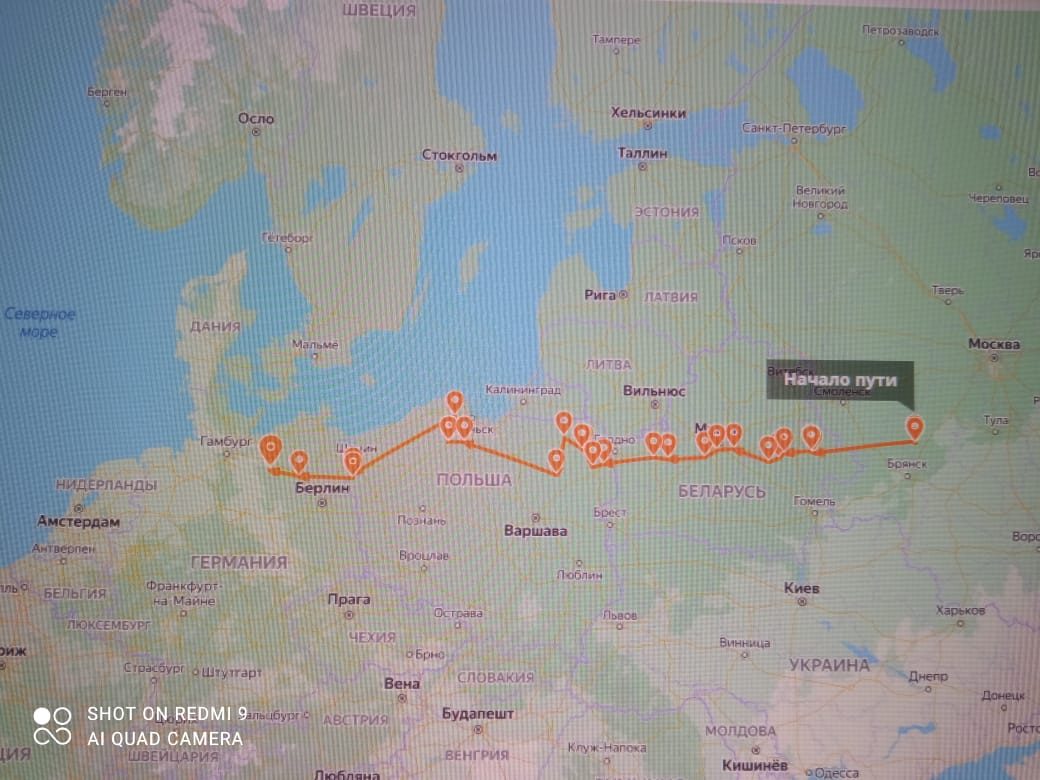 